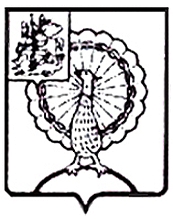 Совет депутатов городского округа СерпуховМосковской областиРЕШЕНИЕВ соответствии с Градостроительным кодексом Российской Федерации, Федеральным законом от 06.10.2003 № 131-ФЗ «Об общих принципах организации местного самоуправления в Российской Федерации», Законом Московской области от 14.12.2018 № 220/2018-ОЗ «Об объединении городского поселения Оболенск, городского поселения Пролетарский, сельского поселения Васильевское, сельского поселения Данковское, сельского поселения Дашковское, сельского поселения Калиновское, сельского поселения Липицкое Серпуховского муниципального района с городским округом Серпухов и внесении изменений в некоторые законы Московской области о статусе и границах муниципальных образований Московской области», Уставом муниципального образования «Городской округ Серпухов Московской области»,Совет депутатов городского округа Серпуховрешил:1. Внести в Правила землепользования и застройки территории (части территории) городского округа Серпухов Московской области,утвержденные решением Совета депутатов городского округа Серпухов Московской области от 20.12.2017 № 243/28, следующие изменения:1.1. Правила землепользования и застройки территории (части территории) городского округа Серпухов Московской областиизложить в следующей редакции (прилагается).    2. Признать утратившими силу решения Совета депутатов Серпуховского муниципального района Московской области:2.1 от 23.01.2018 № 5/50 «Об утверждении проекта «Правила землепользования и застройки территории (части территории) городского поселения Пролетарский Серпуховского муниципального района Московской области»;2.2 от 23.01.2018 № 6/50 «Об утверждении проекта «Правила землепользования и застройки территории (части территории) городского поселения Оболенск Серпуховского муниципального района Московской области»;2.3 от 10.05.2018 №6/53 «Об утверждении проекта «Правила землепользования и застройки территории (части территории) сельского поселения «Липицкое» Серпуховского муниципального района Московской области»;2.4 от 10.05.2018 № 7/53 «Об утверждении проекта «Правила землепользования и застройки территории (части территории) сельского поселения Калиновское Серпуховского муниципального района Московской области»;2.5 от 26.07.2018 № 6/56 «Об утверждении проекта «Правила землепользования и застройки территории (части территории) сельского поселения Данковское Серпуховского муниципального района Московской области»;2.6 от 26.07.2018 № 9/56 «Об утверждении проекта «Правила землепользования и застройки территории (части территории) сельского поселения Васильевское Серпуховского муниципального района Московской области»;2.7 от 13.12.2018 №2/6 «Об утверждении проекта «Правила землепользования и застройки территории (части территории) сельского поселения Дашковское Серпуховского муниципального района Московской области».3. Направить настоящее решение Главе городского округа Серпухов  Ю.О. Купецкой для подписания и официального опубликования (обнародования).4. Контроль за выполнением настоящего решения возложить на комиссию по перспективному развитию, экономике, научно-промышленной политике, строительству, предпринимательству и муниципальной собственности             (И.В. Харьков).Председатель Совета депутатов                                                       И.Н. Ермаков                           Глава городского округа                                                                         Ю.О. КупецкаяПодписано Главой городского округа05.11.2020Полный текст Правил землепользования и застройки территории (части территории) городского округа Серпухов Московской области можно скачать по ссылке:https://yadi.sk/d/5IbzYWrjmVuXwA?w=1 № 218/27 от 05.11.2020О  внесении изменений в Правила землепользования и застройки территории  (части территории) городского округа Серпухов Московской области, утвержденные решением Совета депутатов городского округа Серпухов Московской области от 20.12.2017    № 243/28